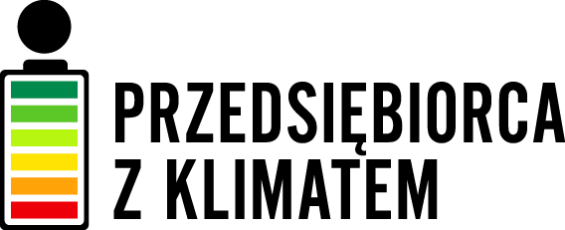 „PRZEDSIĘBIORCA Z KLIMATEM”  – ogólnopolska kampania edukacyjno-informacyjna”Fundacja na rzecz Rozwoju Polskiego Rolnictwa realizuje projekt „Przedsiębiorca z klimatem” dofinansowany przez Narodowy Fundusz Ochrony Środowiska. Realizacja projektu rozpoczęła się w sierpniu  2014 r. Zakończenie działań planowane jest  w lipcu  2016r. Celem projektu jest podnoszenie wiedzy w zakresie ograniczenia oddziaływania mikro, małych i średnich przedsiębiorstw na środowisko i zmiany klimatyczne. W ramach projektu prowadzimy działania edukacyjno-informacyjne dla przedsiębiorców służące ograniczeniu zużycia energii w MSP a więc i obniżeniu kosztów prowadzenia działalności gospodarczej oraz poprawie stanu środowiska naturalnego. Adresatami projektu są mikro, małe i średnie przedsiębiorstwa z całej Polski. Oferujemy przedsiębiorcom: spotkania informacyjne, podczas których doradcy poinformują m. in. o proekologicznych rozwiązaniach możliwych do zastosowania w MŚP, kontrolowaniu zużycia energii, ekonomicznych aspektach wprowadzenia rozwiązań efektywnych energetycznie, świadomym zachowaniu konsumentów oraz źródłach finansowania działań z zakresu efektywności energetycznej i dobrych praktyk, zastosowanych w przedsiębiorstwach,konsultacje nt. niskonakładowych sposobów obniżenia zużycia energii w firmie, udział w konferencjach regionalnych „Przedsiębiorca z klimatem”, podczas których promowane będą metody zmniejszania oddziaływania na środowisko i zmiany klimatyczne w sektorze MSP, dobre praktyki zastosowane w firmach z zakresu efektywności energetycznej, newslettery z zakresu efektywności energetycznej, poradnik dla przedsiębiorców,konkursie „Przedsiębiorca z klimatem”, w ramach którego zostaną wyłonieni przedsiębiorcy, którzy podjęli działania zwiększające efektywność energetyczną, niskonakładowe sposoby oszczędzania energii, lub wdrożenie w firmie nowego ekologicznego, produktu lub usługi Więcej na temat projektów realizowanych przez FDPA można zaleźć na stronie internetowej www.przedsiebiorcazklimatem.pl   lub www.fdpa.org.pl	Realizator projektu:	Fundacja na rzecz Rozwoju Polskiego Rolnictwa, ul. Gombrowicza 19, 01-682 Warszawa	Tel. 22 864 03 90fdpa@fdpa.org.pl
www.fdpa.org.pl, www.facebook.com/Fundacja.FDPA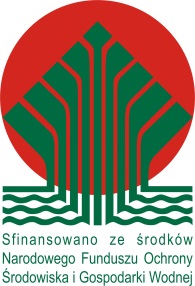 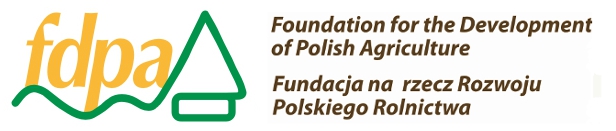 